January 16, 2020Dear Families,*Kindergarten Registration will be held at Duzine Elementary School Monday, February 3, 2020 through Thursday, February 13, 2020 for children who will enter Kindergarten in September 2020.*The Duzine/Lenape Canned Food Drive will run through the winter!*Reminder-Please fill your child’s water bottle with water only if it is going to be on his/her desk throughout the day.*Winter Weather is here! Please consider labeling winter gear with your child’s name to aide its return home. We ask that children come prepared with a coat, hat and gloves or mittens. In the event of snow coverage, please pack snow pants and boots for outdoor recess. Winter gear donations are much appreciated☺. We would like to support every child in having a set of snow gear for the season. Please reach out to Nurse Joy or your child’s teacher if you need assistance.*The PTA will be holding its annual Penny Social on Friday, March 13th. Jaliah’s family has volunteered to organize our Penny Social Basket-a huge thank you to them! Each class is asked to create a themed basket for this event. Our class has decided to go with the theme “NO BATTERIES REQUIRED”. Some of the ideas for our basket include: board games, card games, some stuffed animals, Crayola products, books, bookmarks, book lights, stickers…the ideas are endless!* Book order forms for the month of January were sent home yesterday. If you and your child are interested in buying books, please send in the form along with either cash for the correct amount or a check made out to Scholastic. If you would like to order online, our class code is G8PQQ. Book Orders will be due no later than Friday, January 31st, should you be interested in making a purchase.*There is no school Friday, January 17th due to a Superintendents Conference Day & there is no school Monday, January 20th in observance of Dr. Martin Luther King Jr. Day.												Have a great weekend!							Ms. Favale & Mrs. Hasbrouck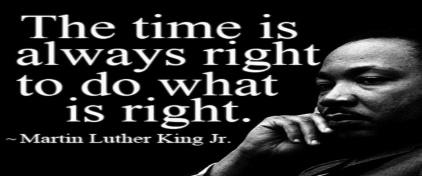 